	Отчет о проведении единого Дня здоровьяв МКОУ «Санчинская СОШ» дата – 7 апреля 2018гВсемирный день здоровья отмечается, ежегодно 7 апреля начиная, с 1950 года. В этот день в 1948 году вступил в силу Устав Всемирной организации здравоохранения (ВОЗ).

Цель: пропаганда здорового образа жизни, через развитие знаний о сохранении и укреплении здоровья.

Задачи:
Расширить знания детей об охране здоровья.
Выбрать и укрепить правильное отношение детей к заботе о собственном здоровье.
Познакомить и закрепить имеющиеся знания о правилах гигиены.
Профилактика различных болезней, в том числе зависимости курения, алкоголя, наркомании.
Пропаганда физкультуры и спорта.Развитие  силы, ловкости, выносливости, умении работать сообща.7 апреля 2018 года в школе проходил День Здоровья в рамках Всемирного дня здоровья, участниками которого стали ученики школы. День здоровья проходил на пришкольном участке. Был разработан план мероприятий учителем физ-ры. В этот день были проведены эстафеты, спортивные игры, которые повлияли на формирование у школьников ценностного отношения к своему здоровью, расширение представлений о факторах, оказывающих влияние на его сохранение и улучшение. План мероприятий на 7 апреля.5-6 клЭстафета – 5 эстБег – 800м.7-8клЭстафета.Бег на 1000м.9-11 кл.Бег 2000мФутбол Перетягивание каната между всеми командами.Подведение итогов. Награждения.Для учеников начальной школы были предложены весёлые старты. Ученики учились совместно включаться и выполнять любую деятельность, применять имеющиеся знания о здоровом образе жизни на практике. Ученики учились работать командой, развивали силу, ловкость, выносливость, умение работать сообща. Дружеская атмосфера игры сплотила все ее участников.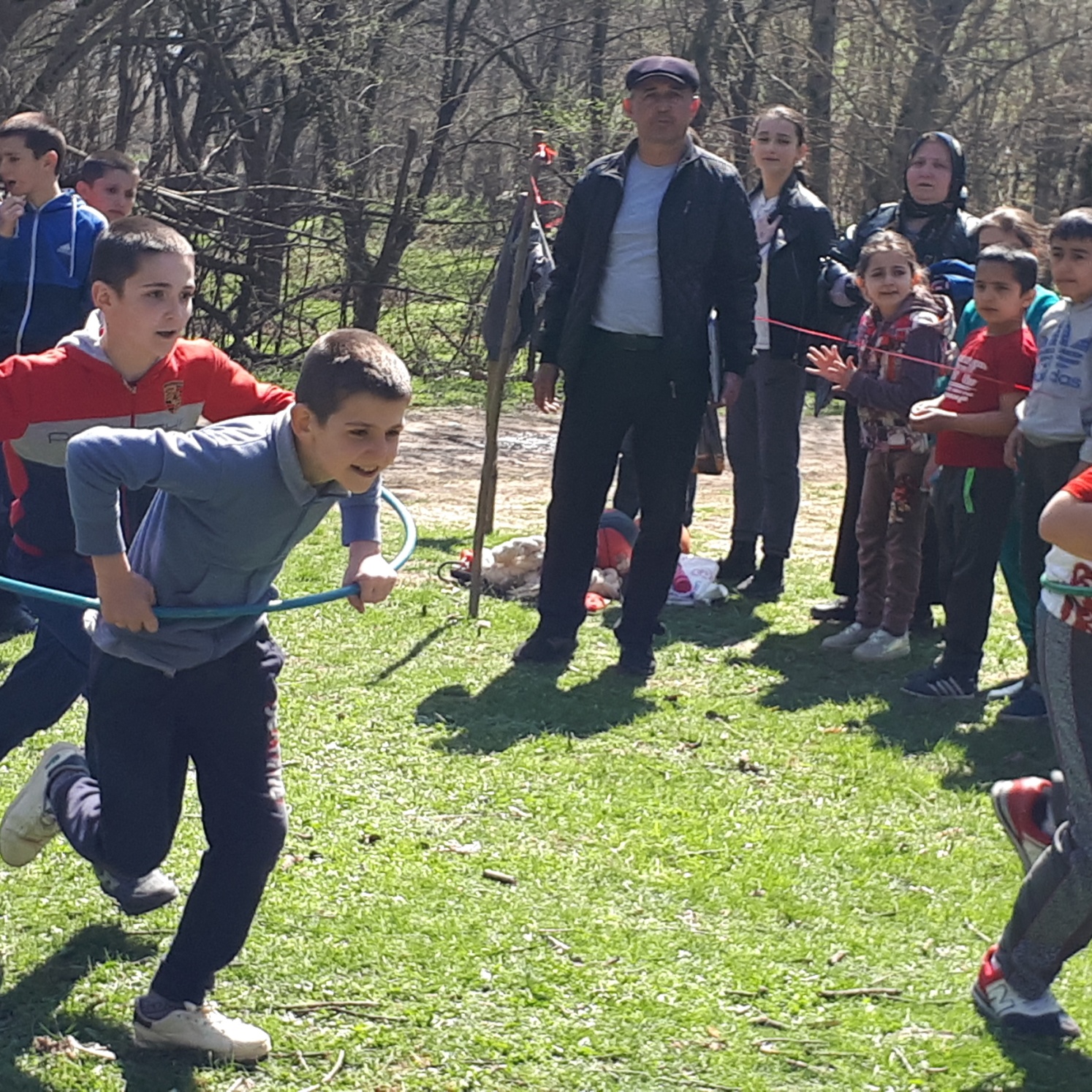 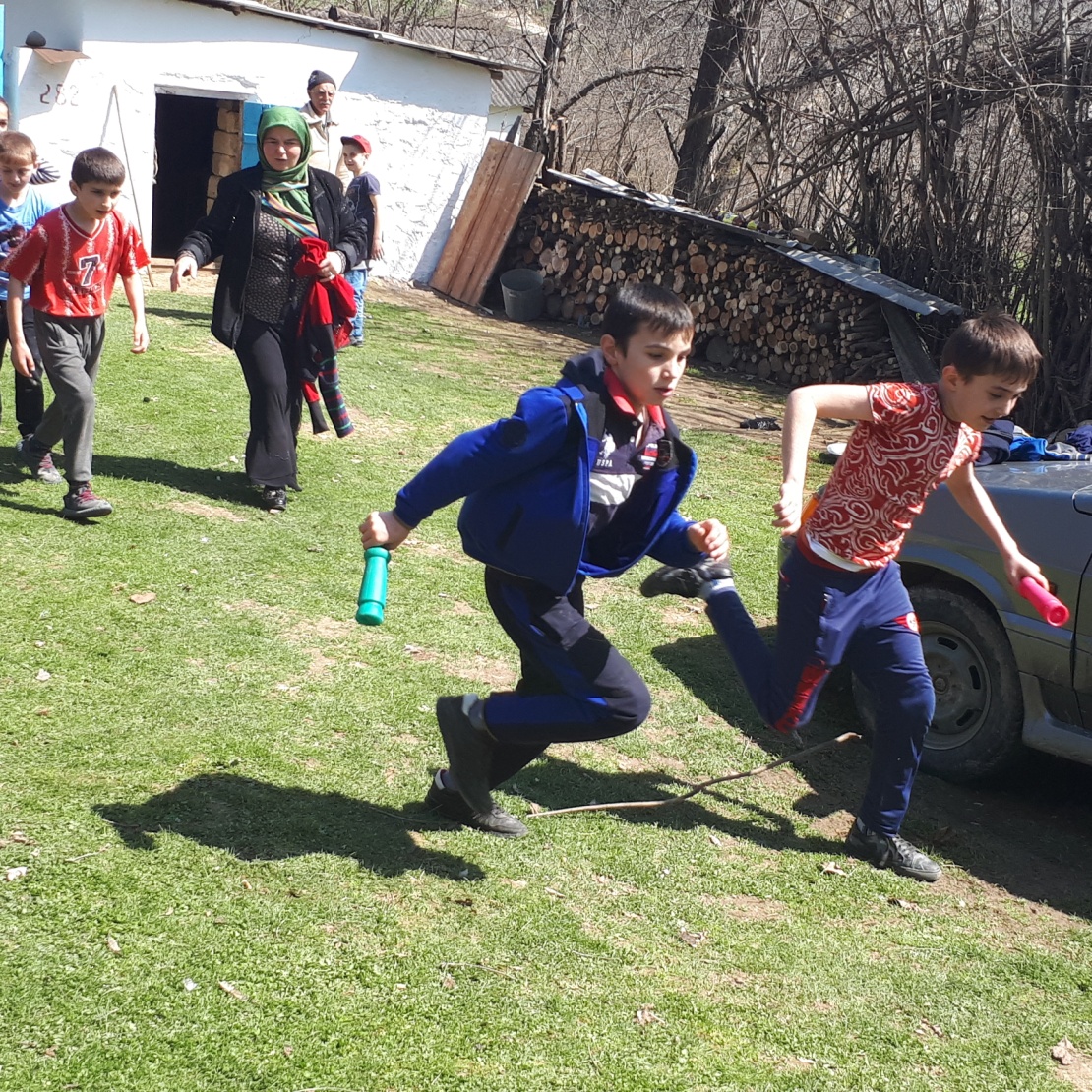 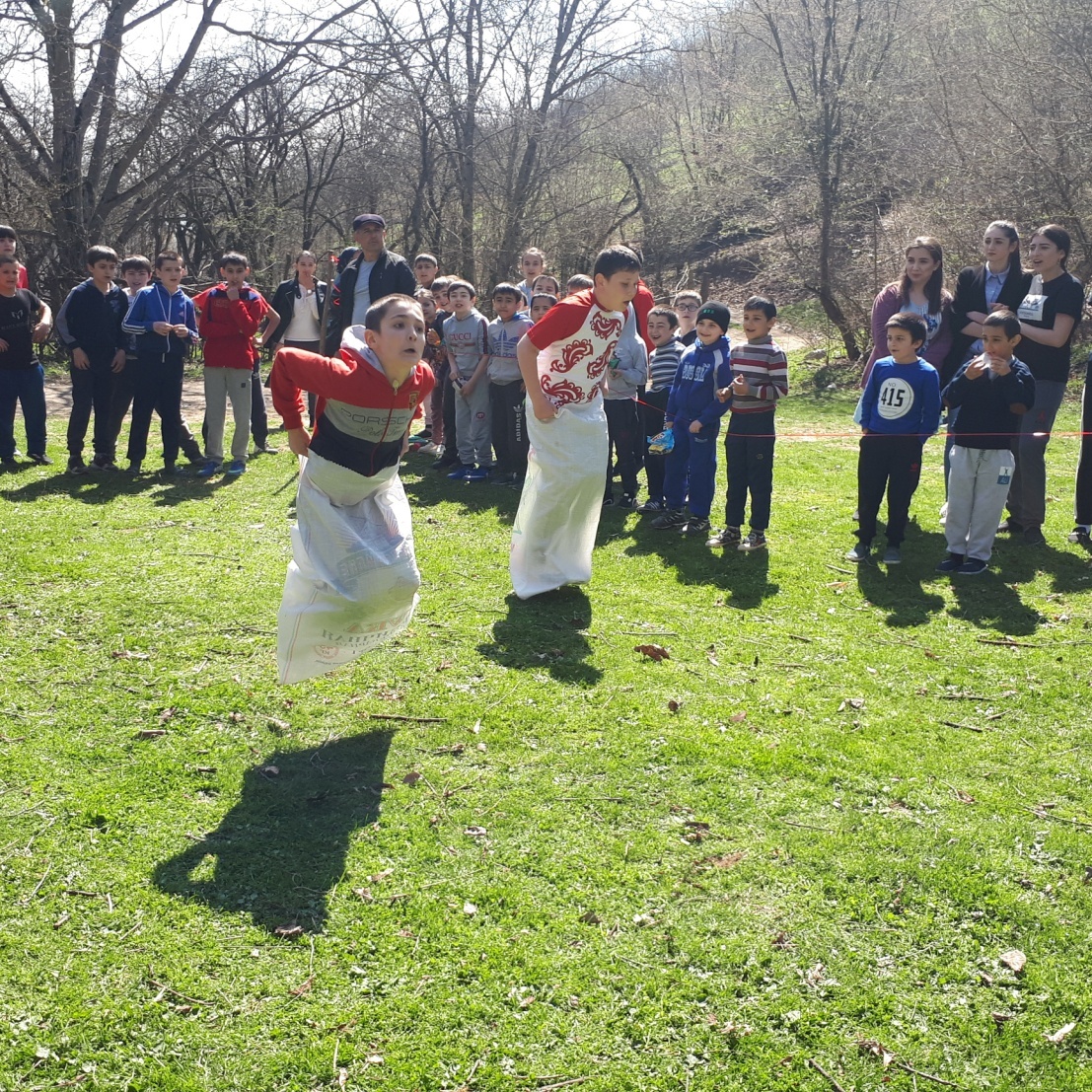 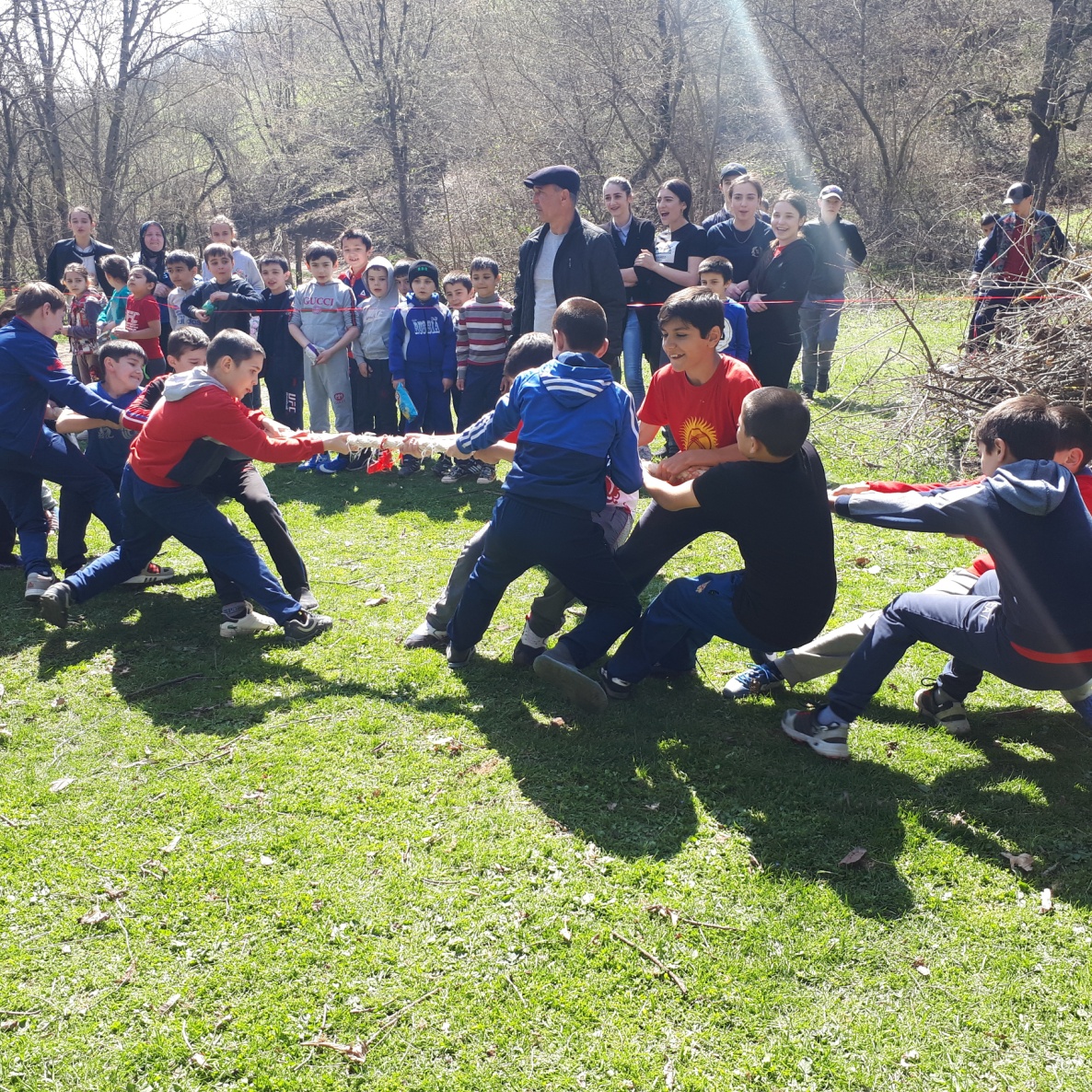 Вывод.Все спортивные и оздоровительные мероприятия были направлены на пропаганду здорового образа жизни, физической культуры и занятий спортом.
Кроме оздоровительного эффекта, такие мероприятия способствуют хорошему настроению, созданию благоприятного психологического климата в классах, дают возможность ребятам раскрыть свои способности в нестандартной обстановке  и проявить свои лучшие качества: уважение к окружающим, заботу о товарищах, силу, выносливость, смекалку, терпение и др.День прошёл «на одном дыхании» – все расходились в хорошем настроении, получили заряд бодрости и энергии и,  конечно же, много полезной информации.Директор школы – Нахбаров З.М. Зам дир по ВР Закарьяева Ф.Ш.